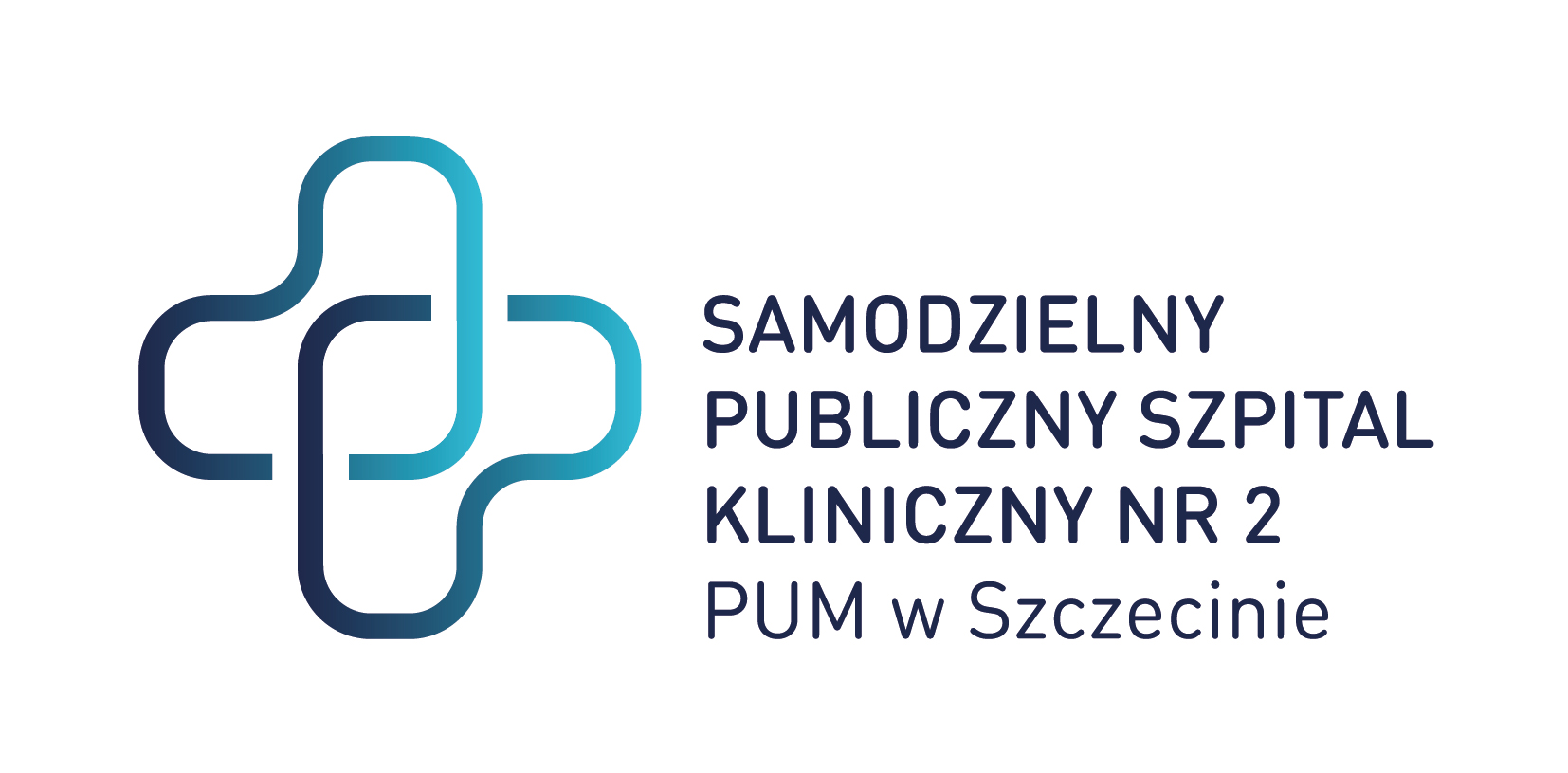 SPECYFIKACJA WARUNKÓW ZAMÓWIENIAPrzetarg nieograniczony:„Świadczenie usług serwisowania pogwarancyjnego w zakresie napraw i konserwacji systemu chirurgii robotycznej Da Vinci Xi firmy Intutive Surgical wraz ze stołem operacyjnym i insflatorem”Samodzielny Publiczny Szpital Kliniczny nr 2 PUM w Szczecinie,70-111 Szczecin, Al. Powstańców Wielkopolskich nr 72 NIP 955-19-08-958   REGON: 000288900 adres strony internetowej: http://zamowienia.spsk2-szczecin.pl/ adres platformy zakupowej: https://platformazakupowa.pl/pn/spsk2_szczecin   Postępowanie o zamówienie publiczne prowadzone jest w trybie przetargu nieograniczonego na podstawie art. 132 ustawy z dnia 11 września 2019 r. Prawo zamówień publicznych (Dz.U.2019.2019 t.j. z dnia 2019.10.24) zwanej dalej „ustawą pzp” lub „pzp.”.III. INFORMACJA O UPRZEDNIEJ OCENIE OFERT – ZGODNIE Z ART. 139 PZP Zamawiający najpierw dokona badania i oceny ofert, a następnie kwalifikacji podmiotowej wykonawcy, którego oferta została najwyżej oceniona, w zakresie braku podstaw wykluczenia oraz spełniania warunków udziału w postępowaniu,  jeśli zamawiający takie warunki postawił.IV. OPIS PRZEDMIOTU ZAMÓWIENIA/ OPIS CZĘŚCI ZAMÓWIENIA / LICZBA CZĘŚCI ZAMÓWIENIA/ OFERTY WARIANTOWE - jeśli zamawiający je przewidujePrzedmiotem zamówienia jest Świadczenie usług serwisowania pogwarancyjnego w zakresie napraw i konserwacji systemu chirurgii robotycznej Da Vinci Xi firmy Intutive Surgical wraz ze stołem operacyjnym i insflatorem według zasad określonych w niniejszej Specyfikacji Warunków Zamówienia.Szczegółowy opis przedmiotu zamówienia stanowi Rozdział II niniejszej SWZ (Istotne postanowienia umowy)Zamawiający wymaga zatrudnienia przez Wykonawcę lub Podwykonawcę na podstawie umowy o pracę w rozumieniu art. 22 § 1 ustawy z dnia 26 czerwca 1974 r. Kodeks pracy (Dz. U. z 2014 r. poz. 1502, z późn. zm.) osób wykonujących czynności w zakresie realizacji przedmiotu zamówienia. Zamówienie składa się z 1 zadania. Nie dopuszcza się składania ofert częściowych.Zamawiający nie dopuszcza składania ofert wariantowych. Zamawiający nie przewiduje obowiązku osobistego wykonania przez wykonawcę kluczowych zadań zgodnie z art. 60 PZP i art. 121 PZP.Zamawiający nie przewiduje zatrudnienia w zakresie określonym w art. 96 PZP.Zamawiający nie zastrzega możliwości ubiegania się o udzielenie zamówienia wyłącznie przez wykonawców o których mowa w art. 94 PZP Zamawiający wymaga, aby w przypadku powierzenia części zamówienia podwykonawcom, wykonawca wskazał w ofercie części zamówienia, których wykonanie zamierza powierzyć podwykonawcom oraz podał nazwy ewentualnych podwykonawców, jeżeli są znani.Zamawiający nie przewiduje udzielania zamówień, o których mowa w art. 214 ust. 1 pkt 7 i 8 PZP.V. TERMIN WYKONANIA ZAMÓWIENIAZamawiający wymaga realizacji przedmiotu zamówienia przez okres 24 miesięcy, liczony od dnia rozpoczęcia świadczenia usług/podpisania umowy. VI. PROJEKTOWANE POSTANOWIENIA UMOWYw sprawie zamówienia publicznego, które zostaną wprowadzone do treści tej umowyProjektowane postanowienia umowy w sprawie zamówienia publicznego, które zostaną wprowadzone do treści tej umowy, określone zostały w rozdziale III SWZ. VII. WYJAŚNIENIA TREŚCI SWZWykonawca może zwrócić się do zamawiającego z wnioskiem o wyjaśnienie treści SWZ.Zamawiający jest obowiązany udzielić wyjaśnień niezwłocznie, jednak nie później niż na 6 dni przed upływem terminu składania ofert pod warunkiem, że wniosek o wyjaśnienie treści SWZ wpłynął do zamawiającego nie później niż na 7 dni przed upływem terminu składania ofert. (tj do końca dnia 19-10-2023r.)Jeżeli zamawiający nie udzieli wyjaśnień w terminie, o którym mowa w podpunkcie 2, przedłuża termin składania ofert  o czas niezbędny do zapoznania się wszystkich zainteresowanych wykonawców z wyjaśnieniami niezbędnymi                            do należytego przygotowania i złożenia ofert.W przypadku, gdy wniosek o wyjaśnienie treści SWZ nie wpłynął w terminie, o którym mowa w podpunkcie 2, zamawiający nie ma obowiązku udzielania wyjaśnień treści SWZ oraz obowiązku przedłużenia terminu składania ofert.Przedłużenie terminu składania ofert, o których mowa w podpunkcie 3, nie wpływa na bieg terminu składania wniosku o wyjaśnienie treści SWZ.Treść zapytań wraz z wyjaśnieniami zamawiający udostępnia, bez ujawniania źródła zapytania, na stronie internetowej prowadzonego postępowania..VIII. ZMIANA TREŚCI SWZW uzasadnionych przypadkach zamawiający może przed upływem terminu składania ofert zmienić treść SWZ.Dokonaną zmianę treści SWZ zamawiający udostępnia na stronie internetowej prowadzonego postępowania.IX. INFORMACJE O ŚRODKACH KOMUNIKACJI ELEKTRONICZNEJ przy użyciu których zamawiający będzie komunikował się z wykonawcami, oraz informacje o wymaganiach technicznych                 i organizacyjnych sporządzania, wysyłania i odbierania korespondencji elektronicznejW niniejszym postępowaniu komunikacja między zamawiającym a wykonawcami odbywa się przy użyciu środków komunikacji elektronicznej – w rozumieniu ustawy z dnia 18 lipca 2002 r. o świadczeniu usług drogą elektroniczną (Dz.U.2020.344 t.j. z dnia 2020.03.03), za pomocą platformy platformazakupowa.pl (zwanej dalej „Platformą”). Przekazywanie wszelkich oświadczeń, wniosków, zawiadomień oraz informacji w formie elektronicznej winno   odbywać się za pośrednictwem Platformy i formularza „Nowa wiadomość” w zakładce „Wiadomości”, znajdującego się na stronie danego postępowania.Za datę przekazania (wpływu) oświadczeń, wniosków, zawiadomień oraz informacji przyjmuje się datę ich przesłania za pośrednictwem Platformy poprzez kliknięcie przycisku „Wyślij wiadomość”, po którym pojawi się komunikat, że wiadomość została wysłana do zamawiającego.Zamawiający będzie przekazywał wykonawcom informacje w formie elektronicznej za pośrednictwem Platformy:- informacje dotyczące odpowiedzi na pytania, zmiany specyfikacji, zmiany terminu składania i otwarcia ofert – kierowane do ogółu zainteresowanych zamawiający będzie zamieszczał na Platformie w sekcji “Komunikaty publiczne”,- korespondencja, której zgodnie z obowiązującymi przepisami adresatem jest konkretny wykonawca, będzie przekazywana w formie elektronicznej za pośrednictwem Platformy do konkretnego wykonawcy.Mając na uwadze zachowanie należytej staranności w zakresie komunikacji, zamawiający zwraca uwagę na konieczność sprawdzania przesyłanych komunikatów i wiadomości bezpośrednio na https://platformazakupowa.pl  (system powiadomień może ulec awarii lub powiadomienie może trafić do folderu SPAM). Zamawiający, zgodnie z Rozporządzeniem Prezesa Rady Ministrów z dnia 30 grudnia 2020r. w sprawie sposobu sporządzania i przekazywania informacji oraz wymagań technicznych dla dokumentów elektronicznych oraz środków komunikacji elektronicznej w postępowaniu o udzielenie zamówienia publicznego lub konkursie (Dz.U.2020.2452 z dnia 2020.12.31), określa niezbędne wymagania sprzętowo - aplikacyjne umożliwiające pracę na platformazakupowa.pl, to jest: stały dostęp do sieci Internet o gwarantowanej przepustowości nie mniejszej niż 512 kb/s,komputer klasy PC lub MAC o następującej konfiguracji: pamięć min. 2 GB Ram, procesor Intel IV 2 GHZ lub jego nowsza wersja, jeden z systemów operacyjnych - MS Windows 7, Mac Os x 10 4, Linux, lub ich nowsze wersje,zainstalowana dowolna przeglądarka internetowa, w przypadku Internet Explorer minimalnie wersja 10.0,włączona obsługa JavaScript,zainstalowany program Adobe Acrobat Reader lub inny obsługujący format plików .pdf,szyfrowanie na platformazakupowa.pl odbywa się za pomocą protokołu TLS 1.3.,oznaczenie czasu odbioru danych przez platformę zakupową stanowi datę oraz dokładny czas (hh:mm:ss) generowany według czasu lokalnego serwera synchronizowanego z zegarem Głównego Urzędu Miar.Wykonawca, przystępując do niniejszego postępowania o udzielenie zamówienia publicznego:akceptuje warunki korzystania z platformazakupowa.pl określone w Regulaminie zamieszczonym na stronie internetowej pod linkiem  w zakładce „Regulamin" oraz uznaje go za wiążący,zapoznał i stosuje się do Instrukcji składania ofert/wniosków dostępnej pod linkiem. 8. Zamawiający nie ponosi odpowiedzialności za złożenie oferty w sposób niezgodny z Instrukcją korzystania z platformazakupowa.pl, w szczególności za sytuację, gdy zamawiający zapozna się z treścią oferty przed upływem terminu składania ofert (np. złożenie oferty w zakładce „Wyślij wiadomość do zamawiającego”).Taka oferta zostanie uznana przez Zamawiającego za ofertę handlową i nie będzie brana pod uwagę w przedmiotowym postępowaniu, ponieważ nie został spełniony obowiązek narzucony w art. 221 Ustawy Prawo Zamówień Publicznych.9. Zamawiający informuje, że instrukcje korzystania z platformazakupowa.pl dotyczące w szczególności logowania, składania wniosków o wyjaśnienie treści SWZ, składania ofert oraz innych czynności podejmowanych w niniejszym postępowaniu przy użyciu platformazakupowa.pl znajdują się w zakładce „Instrukcje dla Wykonawców" na stronie internetowej pod adresem: https://platformazakupowa.pl/strona/45-instrukcje.X. INFORMACJE O SPOSOBIE KOMUNIKOWANIA SIĘ ZAMAWIAJĄCEGO Z WYKONAWCAMI W INNY SPOSÓB niż przy użyciu środków komunikacji elektronicznej w przypadku zaistnienia jednej z sytuacji określonych w art. 65 ust. 1,       art. 66 i art. 69W niniejszym postępowaniu zamawiający w żadnym zakresie nie odstępuje od wymogu użycia środków komunikacji elektronicznej, o których mowa w SWZ pkt IX.  XI. WSKAZANIE OSÓB UPRAWNIONYCH DO KOMUNIKOWANIA SIĘ Z WYKONAWCAMIOsoby uprawnione do kontaktu z wykonawcami:1. w sprawach merytorycznie związanych z przedmiotem zamówienia:- Krzysztof Deptuch, Dział Techniczny, T: 91 466 1082;2. w sprawach formalno-prawnych:- Przemysław Frączek, Dział Zamówień Publicznych, T: 91 466 10 87.XII. TERMIN ZWIĄZANIA OFERTĄ Wykonawca jest związany ofertą nie dłużej niż 90 dni, liczonych od dnia upływu terminu składania ofert.Pierwszym dniem terminu związania ofertą (dalej również jako „TZO”) jest dzień, w którym upływa termin składania ofert, wskazany w SWZ pkt XV.W przypadku zmiany terminu składania ofert, wiążącą dla ustalenia TZO jest treść ostatniej zmiany w tym zakresie, opublikowana przez zamawiającego w publikatorze właściwym dla przedmiotowego postępowania i udostępniona                     na stronie internetowej prowadzonego postępowania.Zamawiający przed upływem terminu związania ofertą może jednokrotnie zwrócić się do wykonawców o wyrażenie zgody na przedłużenie tego terminu o wskazywany przez niego okres, nie dłuższy niż 60 dni. Przedłużenie terminu związania ofertą, o którym mowa w podpunkcie 4, wymaga złożenia przez wykonawcę pisemnego oświadczenia o wyrażeniu zgody na przedłużenie terminu związania ofertą.W przypadku gdy zamawiający żąda wniesienia wadium, przedłużenie terminu związania ofertą, o którym mowa   w podpunkcie 4, następuje wraz z przedłużeniem okresu ważności wadium albo, jeżeli nie jest to możliwe, z wniesieniem nowego wadium na przedłużony okres związania ofertą.    XIII. OPIS SPOSOBU PRZYGOTOWANIA OFERTYA. WYMAGANIA OGÓLNE:Oferta oraz wszystkie dokumenty i oświadczenia składane przez wykonawcę powinny być sporządzone w języku polskim, z zachowaniem – w zależności od wartości postępowania – formy bądź postaci elektronicznej w formacie danych określonych w Rozporządzeniu Rady Ministrów z dnia 12 kwietnia 2012 r. w sprawie Krajowych Ram Interoperacyjności, minimalnych wymagań dla rejestrów publicznych i wymiany informacji w postaci elektronicznej oraz minimalnych wymagań dla systemów teleinformatycznych (Dz.U.2017.2247 t.j. z dnia 2017.12.05).                   Z uwagi na wartość postępowania przekraczającą progi unijne, oferta oraz składane elektronicznie przedmiotowe środki dowodowe (jeżeli były wymagane) muszą zostać podpisane kwalifikowanym podpisem elektronicznym.Wykonawca stosując w procesie składania na platformie oferty oraz składanych elektronicznie przedmiotowych środków dowodowych (jeżeli były wymagane) kwalifikowany podpis elektroniczny, składa go bezpośrednio na dokumencie, który następnie przesyła do systemu (opcja rekomendowana przez platformazakupowa.pl).Poświadczenia za zgodność z oryginałem dokonuje odpowiednio wykonawca, podmiot, na którego zdolnościach                        lub sytuacji polega wykonawca, wykonawcy wspólnie ubiegający się o udzielenie zamówienia publicznego                                 albo podwykonawca – każdy z nich w zakresie dokumentów, które go dotyczą. Poprzez oryginał należy rozumieć dokument podpisany kwalifikowanym podpisem elektronicznym przez osobę/osoby upoważnioną/upoważnione. Poświadczenie za zgodność z oryginałem następuje w formie elektronicznej, podpisane kwalifikowanym podpisem elektronicznym przez osobę/osoby upoważnioną/upoważnione. Oferta powinna być:sporządzona na podstawie załączników niniejszej SWZ w języku polskim – zamawiający zaleca sporządzenie oferty                         z wykorzystaniem wzoru oferty oraz wzorów załączników do oferty; w przypadku, gdy wykonawca nie będzie korzystał                  z wzorów przygotowanych przez zamawiającego i zawartych w SWZ, zobowiązany jest w załączniku przygotowanym                 we własnym zakresie bezwzględnie zamieścić wszystkie informacje wymagane przez zamawiającego;złożona przy użyciu środków komunikacji elektronicznej, o której mowa w SWZ pkt II, tzn. za pośrednictwem platformazakupowa.pl,podpisana kwalifikowanym podpisem elektronicznym przez osobę/osoby upoważnioną/upoważnione.Podpisy kwalifikowane wykorzystywane przez wykonawców do podpisywania wszelkich plików muszą spełniać eIDAS  - “Rozporządzenie Parlamentu Europejskiego i Rady (UE) nr 910/2014 z dnia 23 lipca 2014 r. w sprawie identyfikacji elektronicznej i usług zaufania w odniesieniu do transakcji elektronicznych na rynku wewnętrznym oraz uchylające dyrektywę 1999/93/WE”, obowiązujące od 1 lipca 2016 roku.W przypadku wykorzystania formatu podpisu XAdES zewnętrzny, zamawiający wymaga dołączenia odpowiedniej ilości plików, to jest podpisywanych plików z danymi oraz plików podpisu w formacie XAdES.Zgodnie z art. 18 ust. 3 PZP nie ujawnia się informacji stanowiących tajemnicę przedsiębiorstwa w rozumieniu przepisów ustawy z dnia 16 kwietnia 1993 r. o zwalczaniu nieuczciwej konkurencji (Dz.U.2020.1913 t.j. z dnia 2020.10.30), jeżeli wykonawca nie później niż w terminie składania ofert, w sposób niebudzący wątpliwości zastrzegł, że nie mogą być one udostępniane oraz wykazał, załączając stosowne wyjaśnienia, iż zastrzeżone informacje stanowią tajemnicę przedsiębiorstwa. Wykonawca nie może zastrzec jako stanowiących tajemnicę przedsiębiorstwa informacji, o których mowa w art. 222 ust. 5. Na platformie w formularzu składania oferty znajduje się miejsce wyznaczone do dołączenia części oferty stanowiącej  tajemnicę przedsiębiorstwa.Wykonawca, za pośrednictwem platformazakupowa.pl może przed upływem terminu do składania ofert zmienić                      lub wycofać ofertę. Sposób dokonywania zmiany lub wycofania oferty zamieszczono w instrukcji zamieszczonej                         na stronie internetowej pod adresem: https://platformazakupowa.pl/strona/45-instrukcjeKażdy z wykonawców może złożyć tylko jedną ofertę. Złożenie większej liczby ofert lub oferty zawierającej propozycje wariantowe podlegać będzie odrzuceniu.Cena oferty musi zawierać wszystkie koszty, jakie musi ponieść wykonawca, aby zrealizować zamówienie z najwyższą starannością oraz ewentualne rabaty.Dokumenty i oświadczenia składane przez wykonawcę powinny być w języku polskim – chyba, że w SWZ dopuszczono inaczej. W przypadku  załączenia dokumentów sporządzonych w innym języku niż dopuszczony, wykonawca zobowiązany jest załączyć tłumaczenie na język polski. Podczas badania i oceny ofert zamawiający będzie opierał się na tekście tłumaczonym.Zgodnie z definicją dokumentu elektronicznego z art. 3 ust. 2 ustawy z dnia 17 lutego 2005 r. o informatyzacji działalności podmiotów realizujących zadania publiczne (Dz.U.2020.346 tj. z dnia 2020.03.04), opatrzenie pliku zawierającego skompresowane dane kwalifikowanym podpisem elektronicznym jest jednoznaczne z podpisaniem oryginału dokumentu, z wyjątkiem kopii poświadczonych odpowiednio przez innego wykonawcę ubiegającego się wspólnie z nim                  o udzielenie zamówienia, przez podmiot, na którego zdolnościach lub sytuacji polega wykonawca, albo przez podwykonawcę.Maksymalny rozmiar jednego pliku przesyłanego za pośrednictwem dedykowanych formularzy do: złożenia, zmiany, wycofania oferty wynosi 150 MB, natomiast przy komunikacji wielkość pliku to maksymalnie 500 MB.B. WYMAGANIA SZCZEGÓŁOWE:DO FORMULARZA OFERTY NALEZY DOŁĄCZYĆ NASTEPUJĄCE DOKUMENTY I OŚWIADCZENIA:pełnomocnictwo - w przypadku, gdy osoba podpisująca ofertę działa na podstawie pełnomocnictwa; pełnomocnictwo załączone do oferty winno być złożone w oryginale lub notarialnie poświadczonej kopii w postaci dokumentu elektronicznego, opatrzonego kwalifikowanym podpisem elektronicznym, wystawionego przez osobę do tego upoważnione, a z treści pełnomocnictwa musi jednoznacznie wynikać uprawnienie do podpisania oferty;wstępne oświadczenie wykonawcy, o którym mowa w art. 125 ust. 1 PZP o niepodleganiu wykluczeniu oraz o spełnianiu warunków udziału w postępowaniu (jeśli zamawiający wymaga spełniania warunków udziału) – w zakresie wskazanym przez zamawiającego – o treści zgodnej z załącznikiem do SWZ;przedmiotowe środki dowodowe w zakresie określonym w SWZ pkt XIX – jeśli zostały określone; dowód wniesienia wadium - jeśli zamawiający wymaga wniesienia.Oferta wspólna - konsorcjum bądź spółka cywilna: w przypadku oferty składanej przez wykonawców ubiegających się wspólnie o udzielenie zamówienia, oferta winna spełniać następujące wymagania:do oferty powinno być załączone pełnomocnictwo do reprezentowania wykonawców w postępowaniu (pełnomocnictwo może także obejmować uprawnienie do zawarcia umowy w postępowaniu); pełnomocnictwo powinno być załączone                   w oryginale lub notarialnie poświadczonej kopii i zawierać wyszczególnienie wszystkich wykonawców ubiegających się wspólnie o udzielenie zamówienia, szczegółowo określać zamówienie do którego się odnosi, wskazywać pełnomocnika oraz precyzować zakres jego umocowania;oferta wspólna winna być sporządzona zgodnie z SWZ;każdy z wykonawców składa oddzielnie oświadczenie, o którym mowa w ppkt B.1.b);wymagane oświadczenie należy złożyć w sposób wyraźnie wskazujący, kto składa oświadczenie                                                         – to jest, czy oświadczenie składane jest przez członka konsorcjum, czy też przez pełnomocnika w imieniu konsorcjum;wspólnicy spółki cywilnej traktowani będą tak jak wykonawcy składający ofertę wspólną.XIV. SPOSÓB SKŁADANIA OFERTOfertę wraz z wymaganymi na tym etapie postępowania dokumentami należy umieścić na Platformie pod adresem https://platformazakupowa.pl/pn/spsk2_szczecin, na stronie dotyczącej odpowiedniego postępowania.Po wypełnieniu formularza składania oferty i załadowaniu wszystkich wymaganych załączników należy kliknąć przycisk „Przejdź do podsumowania”.Oferta składana elektronicznie musi zostać podpisana kwalifikowanym podpisem elektronicznym. W procesie składania oferty za pośrednictwem Platformy wykonawca powinien złożyć podpis bezpośrednio na dokumencie przesłanym   za pośrednictwem Platformy. Złożenie podpisu na Platformie na etapie podsumowania ma charakter nieobowiązkowy, jednak pozwala zweryfikować ważność podpisu przed złożeniem oferty.Za datę przekazania oferty przyjmuje się datę jej przekazania w systemie (Platformie) w drugim kroku składania oferty poprzez kliknięcie przycisku “Złóż ofertę” i wyświetlenie się komunikatu, że oferta została zaszyfrowana i złożona.Szczegółowa instrukcja dla wykonawców dotycząca złożenia, zmiany i wycofania oferty znajduje się na stronie internetowej pod adresem:  https://platformazakupowa.pl/strona/45-instrukcjeXV. TERMINY SKŁADANIA ORAZ OTWARCIA OFERTTermin składania ofert upływa dnia 02-11-2023 r. o godz. 09.30. Wobec pilnej potrzeby udzielenia zamówienia, zamawiający – w oparciu o dyspozycję art. 138 ust. 2 pkt 2) – wyznaczył termin składania ofert krótszy niż określony w art. 138 ust. 1 PZP.Otwarcie ofert nastąpi w dniu 02-11-2023 r. o godz. 09.35 w siedzibie zamawiającego – w Dziale Zamówień Publicznych,   budynek B, pok. 003. Oferty zostaną otwarte za pośrednictwem platformazakupowa.pl.Informacje, o których mowa w art. 222 ust. 4 i 5 PZP zamawiający opublikuje na stronie danego postępowania prowadzonej na Platformie:a)   najpóźniej przed otwarciem ofert – informację o kwocie, jaką zamierza przeznaczyć na sfinansowanie zamówienia,b)   niezwłocznie po otwarciu ofert informacje:- o nazwach albo imionach i nazwiskach oraz siedzibach lub miejscach prowadzonej działalności gospodarczej                                albo miejscach zamieszkania wykonawców, których oferty zostały otwarte;- cenach lub kosztach zawartych w ofertach.   XVI. PODSTAWY WYKLUCZENIA Z POSTĘPOWANIAZ postępowania o udzielenie zamówienia zamawiający wykluczy wykonawców, w stosunku do których zachodzi którakolwiek z okoliczności wskazanych w art. 108 ustawy PZP oraz art. 7 ust. 1 ustawy z dnia 13 kwietnia 2022 r.                                  o szczególnych rozwiązaniach w zakresie przeciwdziałania wspieraniu agresji na Ukrainę oraz służących ochronie bezpieczeństwa narodowego (Dz.U.2022.835 z dnia 2022.04.15).  Wykluczeniu z postępowania o udzielenie zamówienia mogą podlegać również wykonawcy, w stosunku do których zachodzą okoliczności wskazane w art. 109 ust. 1 pkt 1, 4, 5, 7 ustawy PZP, to jest:który naruszył obowiązki dotyczące płatności (1) podatków, opłat lub składek na ubezpieczenia społeczne                                 lub zdrowotne, z wyjątkiem przypadku, o którym mowa w art. 108 ust. 1 pkt 3, chyba że wykonawca odpowiednio przed upływem terminu do składania wniosków o dopuszczenie do udziału w postępowaniu albo przed upływem terminu składania ofert dokonał płatności należnych podatków, opłat lub składek na ubezpieczenia społeczne lub zdrowotne wraz z odsetkami lub grzywnami lub zawarł wiążące porozumienie w sprawie spłaty tych należności;w stosunku do którego otwarto likwidację (4), ogłoszono upadłość, którego aktywami zarządza likwidator lub sąd, zawarł układ z wierzycielami, którego działalność gospodarcza jest zawieszona albo znajduje się on w innej tego rodzaju sytuacji wynikającej z podobnej procedury przewidzianej w przepisach miejsca wszczęcia tej procedury;który w sposób zawiniony poważnie naruszył obowiązki zawodowe (5), co podważa jego uczciwość, w szczególności               gdy wykonawca w wyniku zamierzonego działania lub rażącego niedbalstwa nie wykonał lub nienależycie wykonał zamówienie, co zamawiający jest w stanie wykazać za pomocą stosownych dowodów;który z przyczyn leżących po jego stronie, w znacznym stopniu lub zakresie nie wykonał lub nienależycie wykonał (7) albo długotrwale nienależycie wykonywał istotne zobowiązanie wynikające z wcześniejszej umowy w sprawie zamówienia publicznego lub umowy koncesji, co doprowadziło do wypowiedzenia lub odstąpienia od umowy, odszkodowania, wykonania zastępczego lub realizacji uprawnień z tytułu rękojmi za wady.3.  Na podstawie art. 5k Rozporządzenia Rady (UE) nr 833/2014 z dnia 31 lipca 2014 r., dotyczącego środków ograniczających w związku z działaniami Rosji destabilizującymi sytuację na Ukrainie (Dz.Urz.UE nr L 229 z 31.7.2014), wykluczeniu podlegają również:obywatele rosyjscy lub osoby fizyczne lub prawne, podmioty lub organy z siedzibą w Rosji,osoby prawne, podmioty lub organy, do których prawa własności bezpośrednio lub pośrednio w ponad 50% należą do podmiotu, o którym mowa w lit. a) niniejszego ustępu,osoby fizyczne lub prawne, podmioty lub organy działające w imieniu lub pod kierunkiem podmiotu, o którym mowa w lit. a) lub b) niniejszego ustępu,w tym podwykonawców, dostawców lub podmiotów, na których zdolności polega się w rozumieniu dyrektyw w sprawie zamówień publicznych, w przypadku gdy przypada na nich ponad 10 % wartości zamówienia.4. Wykonawca może zostać wykluczony przez zamawiającego na każdym etapie postępowania o udzielenie zamówienia.5. Wykluczenie Wykonawcy następuje zgodnie z art. 111 ustawy PZPNa podstawie art. 112 pzp zamawiający określa niżej wskazane warunki udziału w postępowaniu dotyczące:1.1. zdolności do występowania w obrocie gospodarczym; Zamawiający nie określa warunku udziału w postępowaniu.uprawnień do prowadzenia określonej działalności gospodarczej lub zawodowej, o ile wynika to z odrębnych przepisów;  Zamawiający nie określa warunku udziału w postępowaniu.1.3. sytuacji ekonomicznej lub finansowej Zamawiający nie określa warunku udziału w postępowaniu.1.4. zdolności technicznej lub zawodowej - w tym zakresie Zamawiający wymaga, aby Wykonawca:wykazał wykonanie/wykonywanie co najmniej jednego zamówienia, którego przedmiotem było/jest świadczenie co najmniej jednej usługi w zakresie stałego nadzoru technicznego i utrzymania w pełnej sprawności techniczno - eksplaoatacyjnej systemu chirurgii robotycznej (na stół i insuflator nie jest wymagane)  o wartości brutto nie mniejszej niż 1 000 000,00 zł.UWAGA: W przypadku zamówień będących w trakcie realizacji wartość zamówienia winna być osiągnięta nie później niż w dniu złożenia oferty.”1.4.2. wykazał, że dysponuje  lub będzie dysponował osobami zdolnymi do wykonania zamówienia, w tym; Zamawiający nie określa warunku udziału w postępowaniu:Wykonawca może w celu potwierdzenia spełniania warunków udziału w postępowaniu lub kryteriów selekcji, w stosownych sytuacjach oraz w odniesieniu do konkretnego zamówienia, lub jego części, polegać na zdolnościach technicznych lub zawodowych lub  sytuacji finansowej lub ekonomicznej podmiotów udostępniających zasoby, niezależnie od charakteru prawnego łączących go z nimi stosunków prawnych.Zobowiązanie podmiotu udostępniającego zasoby, o którym mowa w ust. 3, potwierdza, że stosunek łączący wykonawcę z podmiotami udostępniającymi zasoby gwarantuje rzeczywisty dostęp do tych zasobów oraz określa w szczególności:1) zakres dostępnych wykonawcy zasobów podmiotu udostępniającego zasoby;2) sposób i okres udostępnienia wykonawcy i wykorzystania przez niego zasobówpodmiotu udostępniającego te zasoby przy wykonywaniu zamówienia;3) czy i w jakim zakresie podmiot udostępniający zasoby, na zdolnościach któregowykonawca polega w odniesieniu do warunków udziału w postępowaniu dotyczącychwykształcenia, kwalifikacji zawodowych lub doświadczenia, zrealizuje roboty budowlane lub usługi, których wskazane zdolności dotyczą.Zamawiający oceni, czy udostępniane wykonawcy przez podmioty udostępniające zasoby zdolności techniczne lub zawodowe lub ich sytuacja finansowa lub ekonomiczna, pozwalają na wykazanie przez     wykonawcę spełniania warunków udziału w postępowaniu, a także zbada, czy nie zachodzą wobec tego podmiotu podstawy wykluczenia, które zostały przewidziane względem wykonawcy.Zamawiający żąda od wykonawcy, który polega na zdolnościach lub sytuacji finansowej lub ekonomicznej innych podmiotów   na   zasadach   określonych   w    art.   118    ustawy    pzp,    przedstawienia w odniesieniu do tych podmiotów dokumentów wymienionych w pkt. XI pkt 1.Podmiot,   który   zobowiązał   się   do   udostępnienia   zasobów,   odpowiada   solidarnie z wykonawcą, który polega na jego sytuacji finansowej lub ekonomicznej, za szkodę poniesioną przez zamawiającego powstałą wskutek nieudostępnienia tych zasobów, chyba że za nieudostępnienie zasobów podmiot ten nie ponosi winy.Jeżeli zdolności techniczne lub zawodowe, sytuacja ekonomiczna lub finansowa podmiotu udostępniającego zasoby nie potwierdzają spełniania przez wykonawcę warunków udziału w postępowaniu lub zachodzą wobec tego podmiotu podstawy wykluczenia, zamawiający zażąda, aby wykonawca w terminie określonym przez zamawiającego zastąpił ten podmiot innym podmiotem lub podmiotami albo wykazał, że samodzielnie spełnia warunki udziału w postępowaniu.Zamawiający nie wymaga, aby wykonawca, który zamierza powierzyć wykonanie części zamówienia podwykonawcom, którzy nie są podmiotami udostępniającymi zasoby na zasadach określonych w art. 118 ustawy pzp, składali podmiotowe środki dowodowe.Wykonawca, w przypadku polegania na zdolnościach lub sytuacji podmiotów udostępniających zasoby, przedstawia, wraz z oświadczeniem, o którym mowa w ust. 1, także oświadczenie podmiotu udostępniającego zasoby, potwierdzające brak podstaw wykluczenia tego podmiotu oraz odpowiednio spełnianie warunków udziału w postępowaniu lub kryteriów selekcji, w zakresie, w jakim wykonawca powołuje się na jego zasoby. Wskazanie firm podwykonawców (o ile są znane) następuje w części II „informacje dotyczące wykonawcy”, sekcji D: „Informacje dotyczące Podwykonawców, na których zdolności wykonawca nie polega” w formularzu JEDZ.Wykonawca, w przypadku polegania na zdolnościach lub sytuacji podmiotów udostępniających zasoby, przedstawia, wraz z oświadczeniem, o którym mowa w ust. 1, także oświadczenie podmiotu udostępniającego zasoby, potwierdzające brak podstaw wykluczenia tego podmiotu oraz odpowiednio spełnianie warunków udziału w postępowaniu lub kryteriów selekcji, w zakresie, w jakim wykonawca powołuje się na jego zasoby. Wykonawca może wykorzystać w JEDZ nadal aktualne informacje zawarte w innym jednolitym dokumencie złożonym w odrębnym postępowaniu o udzielenie zamówienia.XVIII. PODMIOTOWE ŚRODKI DOWODOWEA. DO OFERTYDo oferty wykonawca zobowiązany jest dołączyć aktualne na dzień składania ofert wstępne oświadczenie (zał. 2 do SWZ), o którym mowa w art. 125 ust. 1 PZP w zakresie niepodlegania wykluczeniu z postępowania  oraz o spełnianiu warunków udziału w postępowaniu (jeśli zamawiający wymaga spełniania warunków udziału) - zgodnie ze wzorem oświadczenia, stanowiącym załącznik do SWZ.Oświadczenie, o którym mowa w ppkt 1, stanowi dowód potwierdzający brak podstaw wykluczenia oraz spełnianie warunków udziału w postępowaniu (jeśli zamawiający wymaga spełniania warunków udziału) na dzień składania ofert  w wymaganym przez zamawiającego zakresie, tymczasowo zastępujący wymagane przez zamawiającego podmiotowe środki dowodowe.Oświadczenie, o którym mowa w ust. 1:składa się na formularzu jednolitego europejskiego dokumentu zamówienia, sporządzonym zgodnie ze wzorem standardowego formularza określonego w rozporządzeniu wykonawczym Komisji (UE) 2016/7 z dnia 5 stycznia 2016 r. ustanawiającym standardowy formularz jednolitego europejskiego dokumentu zamówienia (Dz. Urz. UE L 3 z 06.01.2016, str. 16), zwanego dalej "jednolitym dokumentem" lub „JEDZ”;winno zostać wypełnione przez wykonawcę:- z zastosowaniem postanowień instrukcji Urzędu Zamówień Publicznych, która zamieszczona jest pod niżej wskazanym adresem internetowym: https://www.uzp.gov.pl/__data/assets/pdf_file/0026/45557/Jednolity-Europejski-Dokument-Zamowienia-instrukcja-2021.01.20.pdf - przy wykorzystaniu systemu dostępnego poprzez stronę internetową: https://espd.uzp.gov.pl/ lub poprzez inne dostępne narzędzia lub oprogramowania, które umożliwiają wypełnienie JEDZ i utworzenie dokumentu elektronicznego;formularz JEDZ, wygenerowany na potrzeby konkretnego postępowania zamieszczony przez zamawiającego  na platformie, stanowi dokument bazowy. Wykonawca, chcąc wykorzystać zawarte w nim dane zamieszczone przez zamawiającego, winien pobrać formularz na swoje urządzenie (nośnik), a następnie ściągnąć go do aktywnego formularza na stronie ESPD w chwili przygotowywania dokumentu. Formularz otwarty bezpośrednio  po ściągnięciu go z platformy nie jest formularzem użytkowym z uwagi na format danych, w których jest zapisany.B. NA WEZWANIE:Na wezwanie zamawiającego wykonawca, którego oferta została najwyżej oceniona, zobowiązany jest złożyć w wyznaczonym terminie – nie krótszym niż 10 dni od dnia wezwania – aktualne na dzień złożenia podmiotowe środki dowodowe, zgodnie z wymogiem zawartym w ogłoszeniu o zamówieniu lub dokumentach zamówienia. Podmiotowe środki dowodowe wymagane od wykonawcy w niniejszym postępowaniu obejmują:I. W ZAKRESIE POTWIERDZENIA BRAKU PODSTAW WYKLUCZENIA:informację z Krajowego Rejestru Karnego w zakresie art. 108 ust. 1 pkt 1, 2 i 4 PZP, sporządzoną nie wcześniej  niż 6 miesięcy przed jej złożeniem;oświadczenie wykonawcy (zał. 6 do SWZ), w zakresie art. 108 ust. 1 pkt 5 PZP, o braku przynależności do tej samej grupy kapitałowej w rozumieniu ustawy z dnia 16 lutego 2007 r. o ochronie konkurencji i konsumentów (Dz.U.2020.1076 i 1086), z innym wykonawcą, który złożył odrębną ofertę lub ofertę częściową albo oświadczenie o przynależności do tej samej grupy kapitałowej wraz z dokumentami lub informacjami potwierdzającymi przygotowanie oferty lub oferty częściowej niezależnie od innego wykonawcy należącego do tej samej grupy kapitałowej;zaświadczenie właściwego naczelnika urzędu skarbowego potwierdzające, że wykonawca nie zalega z opłacaniem podatków i opłat, w zakresie art. 109 ust. 1 pkt 1 ustawy, wystawione nie wcześniej niż 3 miesiące przed jego złożeniem; w przypadku zalegania z opłacaniem podatków lub opłat wraz z zaświadczeniem zamawiający żąda złożenia dokumentów potwierdzających, że odpowiednio przed upływem terminu składania ofert wykonawca dokonał płatności należnych podatków lub opłat wraz z odsetkami lub grzywnami lub zawarł wiążące porozumienie w sprawie spłat tych należności;zaświadczenie albo inny dokument właściwej terenowej jednostki organizacyjnej Zakładu Ubezpieczeń Społecznych lub właściwego oddziału regionalnego lub właściwej placówki terenowej Kasy Rolniczego Ubezpieczenia Społecznego potwierdzające, że wykonawca nie zalega z opłacaniem składek na ubezpieczenia społeczne i zdrowotne, w zakresie art. 109 ust. 1 pkt 1 ustawy, wystawione nie wcześniej niż 3 miesiące przed jego złożeniem;w przypadku zalegania z opłacaniem składek na ubezpieczenia społeczne lub zdrowotne wraz z zaświadczeniem albo innym dokumentem zamawiający żąda złożenia dokumentów potwierdzających, że odpowiednio przed upływem terminu składania ofert wykonawca dokonał płatności należnych składek na ubezpieczenia społeczne lub zdrowotne wraz odsetkami lub grzywnami lub zawarł wiążące porozumienie w sprawie spłat tych należności;odpis lub informację z Krajowego Rejestru Sądowego lub z Centralnej Ewidencji i Informacji o Działalności Gospodarczej, w zakresie art. 109 ust. 1 pkt 4 PZP, sporządzone nie wcześniej niż 3 miesiące przed jej złożeniem, jeżeli odrębne przepisy wymagają wpisu do rejestru lub ewidencji;oświadczenie wykonawcy (zał. 5 do SWZ) o aktualności informacji zawartych w oświadczeniu, o którym mowa  w art. 125 ust. 1 PZP, w zakresie podstaw wykluczenia z postępowania wskazanych przez zamawiającego, o których mowa w:art. 108 ust. 1 pkt 3 oraz 6 PZP,art. 109 ust. 1 pkt 1 PZP, odnośnie do naruszenia obowiązków dotyczących płatności podatków i opłat lokalnych,  o których mowa w ustawie z dnia 12 stycznia 1991 r. o podatkach i opłatach lokalnych (Dz. U. z 2019 r. poz. 1170),  art. 109 ust. 1 pkt 5 oraz 7 PZP.II. W ZAKRESIE POTWIERDZENIA SPEŁNIANIA WARUNKÓW UDZIAŁU W POSTĘPOWANIU:wykazu usług (zał. 3 do SWZ) wykonanych/wykonywanych nie wcześniej niż w okresie ostatnich 3 lat, a jeżeli okres prowadzenia działalności jest krótszy – w tym okresie, wraz z podaniem ich rodzaju, wartości, daty i miejsca wykonania oraz podmiotów, na rzecz których usługi te zostały wykonane, oraz załączeniem dowodów określających, czy te usługi zostały wykonane lub są wykonywane należycie, przy czym dowodami, o których mowa, są referencje bądź inne dokumenty sporządzone przez podmiot, na rzecz którego usługi zostały wykonane lub są wykonywane, a jeżeli wykonawca z przyczyn niezależnych od niego nie jest w stanie uzyskać tych dokumentów – inne odpowiednie dokumenty, w tym oświadczenie Wykonawcy - jako spełnianie warunku określonego w SWZ XVII.1DJeżeli wykonawca ma siedzibę lub miejsce zamieszkania poza terytorium Rzeczypospolitej Polskiej, zamiast dokumentu,          o którym mowa w pkt B.I.5) (KRS/CEiDG) składa dokument lub dokumenty wystawione w kraju, w którym wykonawca ma siedzibę lub miejsce zamieszkania, potwierdzające odpowiednio, że nie otwarto jego likwidacji ani nie ogłoszono upadłości. Dokument, o którym mowa powyżej, powinien być wystawiony nie wcześniej niż 6 miesięcy przed upływem terminu składania ofert.Jeżeli w kraju, w którym wykonawca ma siedzibę lub miejsce zamieszkania, nie wydaje się dokumentów, o których mowa w pkt B.I.5), zastępuje się je w całości lub w części dokumentem zawierającym odpowiednio oświadczenie wykonawcy, ze wskazaniem osoby albo osób uprawnionych do jego reprezentacji, złożone przed notariuszem lub przed organem sądowym, administracyjnym albo organem samorządu zawodowego lub gospodarczego właściwym ze względu na siedzibę lub miejsce zamieszkania wykonawcy.Zamawiający nie wzywa do złożenia podmiotowych środków dowodowych, jeżeli:a) może je uzyskać za pomocą bezpłatnych i ogólnodostępnych baz danych, w szczególności rejestrów publicznych                           w rozumieniu ustawy z dnia 17 lutego 2005 r. o informatyzacji działalności podmiotów realizujących zadania publiczne (Dz.U.2020.346 t.j. z dnia 2020.03.04), o ile wykonawca wskazał w oświadczeniu, o którym mowa w art. 125 ust. 1 ustawy PZP dane umożliwiające dostęp do tych środków;b) podmiotowym środkiem dowodowym jest oświadczenie, którego treść odpowiada zakresowi oświadczenia, o którym mowa w art. 125 ust. 1 ustawy PZP.7. Wykonawca nie jest zobowiązany do złożenia podmiotowych środków dowodowych, które zamawiający posiada, jeżeli wykonawca wskaże te środki oraz potwierdzi ich prawidłowość i aktualność.8. W zakresie nieuregulowanym ustawą PZP lub niniejszą SWZ do oświadczeń i dokumentów składanych przez wykonawcę    w postępowaniu, zastosowanie mają w szczególności przepisy rozporządzenia Ministra Rozwoju Pracy i Technologii   z dnia 23 grudnia 2020 r. w sprawie podmiotowych środków dowodowych oraz innych dokumentów lub oświadczeń, jakich może żądać zamawiający od wykonawcy (Dz.U.2020.2415z dnia 2020.12.30) oraz rozporządzenia Prezesa Rady Ministrów z dnia 30 grudnia 2020 r. w sprawie sposobu sporządzania i przekazywania informacji oraz wymagań technicznych dla dokumentów elektronicznych oraz środków komunikacji elektronicznej w postępowaniu o udzielenie zamówienia publicznego lub konkursie (Dz.U.2020.2452 z dnia 2020.12.31).XIX. PRZEDMIOTOWE ŚRODKI DOWODOWE INNE NIŻ OKREŚLONE W ART. 104 I 105 PZPZamawiający nie wymaga złożenia przedmiotowych środków dowodowych. XX. WADIUM WNIESIENIE WADIUM1. Zamawiający nie wymaga wniesienia wadium.XXI. SPOSÓB OBLICZENIA CENYW formularzu oferty wykonawca określi wartość brutto przedmiotu zamówienia. Cena ofertowa powinna obejmować wszystkie koszty związane z realizacją zamówienia, zgodnie z warunkami określonymi w niniejszej SWZ. Na wykonawcy spoczywa obowiązek wykazania, że oferta nie zawiera rażąco niskiej ceny.Wykonawca zobowiązany jest uwzględnić w cenie stawkę podatku VAT w wysokości zgodnej z obowiązującymi w tym zakresie przepisami. Wykonawca zobowiązany jest skalkulować cenę z uwzględnieniem znanych na dzień składania ofert nadchodzących zmian prawa powszechnie obowiązującego.Wykonawca określi tylko jedną cenę, bez podawania cen w sposób wariantowy.Ceny, zgodnie z obowiązującym w Polsce systemem monetarnym, powinny być podawane z dokładnością do dwóch miejsc po przecinku. Wykonawca dokonuje zaokrąglenia cen jednostkowych brutto do 2 miejsc po przecinku w następujący sposób:w górę, gdy ≥ 0,5 do 1 grosza;w dół, gdy < 0,5 do 0 grosza;XXII. KRYTERIA I SPOSÓB OCENY OFERT Przy wyborze najkorzystniejszej oferty zamawiający będzie kierował się następującymi kryteriami i ich wagami                               oraz w następujący sposób będzie oceniać spełnianie kryteriów:Cena brutto – 60%Autoryzacja na system chirurgii robotycznej producenta (z wyłączeniem insuflatora i stołu operacyjnego)- 35%Czas reakcji serwisu – 5%1) W przypadku kryterium Cena brutto, punkty będą przyznawane na podstawie wzoru:C = [(Cn : Cb) x 60% x 100] Gdzie:Cn – najniższa zaoferowana cena (brutto)Cb – cena badana (brutto)2) W przypadku kryterium Autoryzacji na system chirurgii robotycznej producenta (z wyłączeniem insuflatora i stołu operacyjnego), punkty będą przyznawane następująco:- posiadanie Autoryzacji producenta – 35 pkt- brak Autoryzacji producenta – 0 pktZamawiający dokona oceny ofert w kryterium nr 2 na podstawie informacji podanych przez Wykonawcę w formularzu oferty Ocena kryterium posiadania autoryzacji producenta zostanie dokonana w oparciu o wypełnioną rubrykę w formularzu oferty. W przypadku posiadania autoryzacji, wykonawca otrzyma 35 pkt. W przypadku nie posiadania autoryzacji Wykonawca otrzyma 0 pkt.Czas reakcji serwisu – 5%- czas reakcji - 2 dni robocze po zgłoszeniu awarii – 0 pkt- czas reakcji – 1 dzień roboczy po zgłoszeniu awarii – 5 pktZamawiający dokona oceny oferty w kryterium nr 3 na podstawie informacji podanych przez Wykonawcę w formularzu ofertyPunkty uzyskane w poszczególnych kryteriach podlegają sumowaniu. Za najkorzystniejszą zostanie uznana oferta, która uzyska największą ilość punktów.W toku badania i oceny ofert zamawiający może żądać od wykonawców wyjaśnień dotyczących treści złożonych ofert oraz innych składanych dokumentów lub oświadczeń.XXIII. PODWYKONAWSTWO Wykonawca może powierzyć wykonanie części zamówienia podwykonawcy (podwykonawcom). Zamawiający nie zastrzega obowiązku osobistego wykonania przez Wykonawcę kluczowych części zamówienia.Zamawiający wymaga, aby w przypadku powierzenia części zamówienia podwykonawcom, Wykonawca wskazał w ofercie części zamówienia, których wykonanie zamierza powierzyć podwykonawcom oraz podał (o ile są mu wiadome na tym etapie) nazwy (firmy) tych podwykonawców.W przypadku powierzenia części zamówienia podwykonawcom, zamawiający zastrzega sobie prawo do zbadania podstaw wykluczenia podwykonawcy niebędącego podmiotem udostepniającym zasoby, w zakresie określonym  w niniejszym postępowaniu.   W przypadku opisanym w podpunkcie 4, wykonawca na żądanie zamawiającego zobowiązany będzie przedstawić oświadczenie, o którym mowa w art. 125 ust. 1 PZP, lub podmiotowe środki dowodowe dotyczące tego podwykonawcy.XXIV. FORMALNOŚCI PO WYBORZE OFERTY - konieczność dopełnienia w celu zawarcia umowy w sprawie zamówienia publicznegoZamawiający zawiera umowę w sprawie zamówienia publicznego w terminie nie krótszym niż 10 dni od dnia przesłania zawiadomienia o wyborze najkorzystniejszej oferty.2.	Zamawiający może zawrzeć umowę w sprawie zamówienia publicznego przed upływem terminu, o którym mowa  w ppkt 1, jeżeli w postępowaniu o udzielenie zamówienia prowadzonym w trybie przetargu nieograniczonego złożono tylko jedną ofertę.3.	Wykonawca, którego oferta zostanie uznana za najkorzystniejszą, będzie zobowiązany przed podpisaniem umowy do wniesienia zabezpieczenia należytego wykonania umowy (jeżeli jego wniesienie było wymagane) w wysokości i formie określonej w SWZ.W przypadku wyboru oferty złożonej przez Wykonawców wspólnie ubiegających się o udzielenie zamówienia Zamawiający zastrzega sobie prawo żądania przed zawarciem umowy w sprawie zamówienia publicznego umowy regulującej współpracę tych Wykonawców, zawierającej co najmniej:zobowiązanie do realizacji wspólnego przedsięwzięcia obejmującego realizację przedmiotu zamówieniawskazanie zakresu działania poszczególnych wykonawców w ramach umowy o współpracyczas obowiązywania umowy o współpracy nie może być krótszy niż okres realizacji zamówienia oraz czas trwania rękojmi.5.	Wykonawca będzie zobowiązany do podpisania umowy w miejscu i terminie wskazanym przez Zamawiającego.XXV. ŚRODKI OCHRONY PRAWNEJ PRZYSŁUGUJĄCE WYKONAWCYŚrodki ochrony prawnej określone w Dziale IX PZP przysługują wykonawcy oraz innemu podmiotowi, jeżeli  ma lub miał interes w uzyskaniu zamówienia oraz poniósł lub może ponieść szkodę w wyniku naruszenia przez zamawiającego przepisów ustawy PZP. Środki ochrony prawnej wobec ogłoszenia wszczynającego postępowanie o udzielenie zamówienia oraz dokumentów zamówienia przysługują również organizacjom wpisanym na listę, o której mowa w art. 469 pkt 15 PZP oraz Rzecznikowi Małych i Średnich Przedsiębiorców.Odwołanie przysługuje na:niezgodną z przepisami ustawy czynność zamawiającego, podjętą w postępowaniu o udzielenie zamówienia,  w tym na projektowane postanowienie umowy;zaniechanie czynności w postępowaniu o udzielenie zamówienia, do której zamawiający był obowiązany                              na podstawie ustawy,zaniechanie przeprowadzenia postępowania o udzielenie zamówienia lub zorganizowania konkursu na podstawie ustawy, mimo że zamawiający był do tego obowiązany.Odwołanie wnosi się do Prezesa Krajowej Izby Odwoławczej. Odwołujący przekazuje kopię odwołania zamawiającemu przed upływem terminu do wniesienia odwołania w taki sposób, aby mógł on zapoznać się z jego treścią przed upływem tego terminu.Odwołanie wobec treści ogłoszenia wszczynającego postępowanie lub wobec treści SWZ wnosi się w terminie 10 dni od dnia publikacji ogłoszenia w Dzienniku Urzędowym Unii Europejskiej lub zamieszczenia dokumentów zamówienia   na stronie internetowej.Odwołanie wobec czynności zamawiającego wnosi się w terminie:10 dni od dnia przekazania informacji o czynności zamawiającego stanowiącej podstawę jego wniesienia, jeżeli informacja została przekazana przy użyciu środków komunikacji elektronicznej,15 dni od dnia przekazania informacji o czynności zamawiającego stanowiącej podstawę jego wniesienia, jeżeli informacja została przekazana w sposób inny niż określony pod lit. a).Odwołanie w przypadkach innych niż określone w ppkt 5 i 6 wnosi się w terminie 10 dni od dnia, w którym powzięto lub przy zachowaniu należytej staranności można było powziąć wiadomość o okolicznościach stanowiących podstawę jego wniesieniaNa orzeczenie Izby oraz postanowienie Prezesa Izby, o którym mowa w art. 519 ust. 1 PZP, stronom oraz uczestnikom postępowania odwoławczego przysługuje skarga do sądu.Skargę wnosi się za pośrednictwem Prezesa Izby, przesyłając jednocześnie jej odpis przeciwnikowi skargi. Prezes Izby przekazuje skargę wraz z aktami postępowania odwoławczego do sądu.Szczegółowe informacje dotyczące środków ochrony prawnej określone są w Dziale IX PZP.XXVI. KLAUZULA INFORMACYJNA DOTYCZĄCA ART. 13 ROZPORZĄDZENIA RODO  Kto jest Administratorem moich danych osobowych? Administratorem Państwa danych osobowych jest Samodzielny Publiczny Szpital Kliniczny Nr 2 PUM w Szczecinie Al. Powstańców Wielkopolskich 72, 70-111 Szczecin.Z kim mogę się skontaktować w kwestiach związanych z przetwarzaniem moich danych Osobowych? Administrator powołał Inspektora Ochrony  Danych (IOD). Kontakt z IOD jest możliwy telefonicznie pod nr: 91 466 14 77,                                           lub za pośrednictwem poczty elektronicznej pod adresem: iod@spsk2-szczecin.pl.  Do IOD należy kierować wyłącznie sprawy dotyczące przetwarzania Państwa danych przez SPSK-2, w tym sprawy dotyczące realizacji praw w zakresie dostępu                       do swoich danych, ich sprostowania, usuwania, ograniczenia przetwarzania oraz sprzeciwu na ich przetwarzanie.W jakim celu będą przetwarzane moje dane osobowe?Czy moje dane będą komuś udostępniane?Odbiorcami Państwa danych osobowych będą podmioty uprawnione do uzyskania danych osobowych na podstawie przepisów prawa oraz podmioty, z którymi administrator zawrze umowy powierzenia. Czy moje dane mogą zostać przekazane poza Europejski Obszar Gospodarczy?W związku z jawnością postępowania o udzielenie zamówienia publicznego Państwa dane  mogą być przekazywane                  do państw z poza EOG. Przekazanie danych do Państw trzecich może nastąpić wyłącznie pod warunkiem spełnienia wymagań spełnionych w RODO, w szczególności na podstawie decyzji Komisji Europejskiej stwierdzającej odpowiedni stopień ochrony lub z zastrzeżeniem odpowiednich zabezpieczeń. Nie przewidujemy przekazywania Państwa danych do instytucji międzynarodowych.Jak długo moje dane będą przetwarzane? Państwa dane pozyskane w związku z postępowaniem o udzielenie zamówienia publicznego przetwarzane będą przez okres 5 lat: od dnia zakończenia postępowania o udzielenie zamówienia.Jakie są moje prawa związane z przetwarzaniem moich danych Osobowych?Posiadają Państwo:na podstawie art. 15 RODO prawo dostępu do danych osobowych Pani/Pana dotyczących; na podstawie art. 16 RODO prawo do sprostowania lub uzupełnienia Pani/Pana danych osobowych, przy czym skorzystanie z prawa do sprostowania lub uzupełnienia nie może skutkować zmianą wyniku postępowania o udzielenie zamówienia publicznego ani zmianą postanowień umowy w sprawie zamówienia publicznego w zakresie niezgodnym z ustawą Pzp oraz nie może naruszać integralności protokołu postępowania oraz jego załączników;na podstawie art. 18 RODO prawo żądania od administratora ograniczenia przetwarzania danych osobowych z zastrzeżeniem przypadków, o których mowa w art. 18 ust. 2 RODO, przy czym prawo do ograniczenia przetwarzania nie ma zastosowania w odniesieniu do przechowywania, w celu zapewnienia korzystania ze środków ochrony prawnej lub w celu ochrony praw innej osoby fizycznej lub prawnej, lub z uwagi na ważne względy interesu publicznego Unii Europejskiej lub państwa członkowskiego, a także nie ogranicza przetwarzania danych osobowych do czasu zakończenia postępowania o udzielenie zamówienia.Z powyższych uprawnień mogą Państwo skorzystać w siedzibie administratora, pisząc na adres administratora                          lub za pośrednictwem poczty elektronicznej kierując korespondencję na adres: iod@spsk2-szczecin.pl. Mają Państwo również prawo wniesienia skargi do organu nadzorczego, jakim jest Urząd Ochrony Danych Osobowych mieszczący się                   pod adresem ul. Stawki 2, 00-193 Warszawa.Czy podanie moich danych jest obowiązkowe? Podanie danych osobowych do powyżej wymienionych celów nie jest obowiązkowe, ale może być warunkiem niezbędnym do wzięcia udziału w prowadzonym postępowaniu.Czy moje dane będą przetwarzane jeszcze w jakiś sposób? Państwa dane osobowe przetwarzane są w ściśle ograniczonym minimalnym zakresie niezbędnym do realizowania ww. celów, administrator danych nie stosuje zautomatyzowanego podejmowania decyzji w tym profilowania.ROZDZIAŁ II: PROJEKTOWANE POSTANOWIENIA UMOWYzawarta w dniu  ..................................... w Szczecinie pomiędzy:UMOWA NR .…….zawarta w dniu  ..................................... w Szczecinie pomiędzy:Samodzielnym Publicznym Szpitalem Klinicznym nr 2 PUM w Szczecinie z siedzibą w Szczecinie (70-111) przy al. Powstańców Wielkopolskich 72, wpisanym do rejestru stowarzyszeń, innych organizacji społecznych i zawodowych, fundacji i publicznych zakładów opieki zdrowotnej, prowadzonego przez Sąd Rejonowy XIII Wydział Gospodarczy Krajowego Rejestru Sądowego w Szczecinie pod numerem 0000018427, posiadającym REGON 000288900 oraz NIP 955-19-08-958, reprezentowanym przez:dr n. zdr. Marcina Syguta – Dyrektora,zwanym w treści umowy „Zamawiającym”, a........................................................................................................................................................................................................................................................................................................NIP:REGON:KRS:kapitał zakładowy:	reprezentowanym przez:............................................................................................................................zwaną(ym) w treści umowy „Wykonawcą”, zwanymi dalej łącznie „Stronami” lub każdy z nich indywidualnie „Stroną”,W związku z wyborem oferty Wykonawcy jako najkorzystniejszej złożonej w postępowaniu przeprowadzonym                              na podstawie przepisów ustawy z dnia 11 września 2019 r. - Prawo zamówień publicznych (Dz.U.2019.2019 t.j. z dnia 2019.10.24; dalej również jako „PZP”) pn.: „Świadczenie usług serwisowania pogwarancyjnego w zakresie napraw i konserwacji systemu chirurgii robotycznej Da Vinci Xi firmy Intutive Surgical wraz ze stołem operacyjnym i insflatorem”, (znak sprawy ………………….), Strony zawierają umowę (dalej jako: „Umowa”) następującej treści:  § 1. PRZEDMIOT UMOWYPrzedmiotem Umowy jest usługa serwisowa - przeglądy techniczne wg wymogów producenta oraz pogwarancyjna opieka serwisowa z częściami zamiennymi do naprawy systemu chirurgii robotowej Da Vinci Xi według oferty cenowej (dalej jako: „urządzenie”, „sprzęt”), zgodnie z ofertą Wykonawcy stanowiącą Załącznik nr 4 do Umowy (dalej jako: „Przedmiotu umowy”). W ramach Przedmiotu umowy Wykonawca zobowiązuje się w szczególności do:wykonania przeglądu technicznego urządzenia, zgodnie z zaleceniem producenta i zgodnie z czynnościami określonymi w dokumentacji serwisowej urządzenia,wykonanie pomiarów bezpieczeństwa elektrycznego oraz sprawności mechanicznej,kontroli prawidłowości działania urządzenia, wartości pomiarowych wraz z ewentualną regulacją parametrów pracy urządzenia, po wykonaniu przeglądu, zgodnie z zaleceniami producenta zawartymi w dokumentacji serwisowej,wsparcie przez inżynierów personelu sali operacyjnej  w rozwiązaniu problemów systemowych w trakcie operacji, a w razie potrzeby wysłanie inżyniera serwisu,Zdalna diagnostyka – infolinia i dostęp do dzienników systemowych (błędów), w czasie rzeczywistym 7/24 przez 365 dni w roku, pozwalająca na proaktywne wykrywanie i usuwanie potencjalnych usterek a także w celu rozwiązania problemów przedoperacyjnych i śródoperacyjnychPełne wsparcie kliniczne i aplikacyjne w godzinach pracy 7:30 – 15:30, wsparcie techniczne podczas wymiany narzędzi, pomoc przy zabiegach, szkolenia personelu jeśli zajdzie taka potrzeba,zdalny on-line monitoring systemu w czasie rzeczywistymserwis związany z wymianą uszkodzonych endoskopów, głowic kamer sprawdzenia funkcjonowania urządzenia po przeglądzie i pozostawienie go w gotowości do pracy,dokonania odpowiednich wpisów do paszportu technicznego urządzenia w celu udokumentowania przeglądów i napraw oraz wystawienie dokumentu potwierdzającego wykonanie usługi (np. raport serwisowy, karta pracy, itp.) z wyznaczeniem daty kolejnego przeglądu i potwierdzeniem, że urządzenie jest sprawne albo niesprawne technicznie i przesłanie ww. dokumentu na adres e-mail: …………………………………..,raport serwisowy (karta pracy) z naprawy lub przeglądu musi zawierać co najmniej: datę wykonania przeglądu/naprawy/konserwacji, godziny rozpoczęcia i zakończenia powyższych czynności, rodzaj wykonywanych czynności, wskazanie wymienionych podzespołów lub części zamiennych, dane serwisanta, informacje o stanie urządzenia w tym sprawny/niesprawny;lokalizowania zgłaszanych przez użytkowników oraz zidentyfikowanych przez Wykonawcę uszkodzeń, diagnozowania i usuwania awarii oraz ich skutków, aktualizacji oprogramowania sterującego urządzeniem do najnowszej wersji – jeśli jest to konieczne i wystarczające do przywrócenia pełnej sprawności urządzenia, wykonywania bieżących napraw urządzenia na wezwanie Zamawiającego,po wymianie lub naprawie części mogącej spowodować zmianę parametrów urządzenia, wykonania testów dopuszczających aparat do eksploatacjiSzczegółowy zakres czynności wymaganych przez producenta urządzenia, wchodzących w zakres przeglądów zawiera Załącznik nr 1 do Umowy.Przedmiot umowy określają następujące dokumenty, stanowiące integralną część Umowy, które będą uważane oraz odczytywane i interpretowane wedle następującej kolejności:umowa,wyjaśnienia Zamawiającego do Specyfikacji Warunków Zamówienia (dalej jako: „SWZ”), jeżeli takie wystąpią,SWZ,oferta Wykonawcy,pozostałe dokumenty dołączone do umowy.Dokumenty wymienione w ustępie powyżej należy traktować jako wzajemnie wyjaśniające i uzupełniające w tym znaczeniu, iż w przypadku stwierdzenia jakichkolwiek rozbieżności lub wieloznaczności, nie spowoduje w żadnym przypadku ani ograniczania zakresu Przedmiotu umowy, ani ograniczenia zakresu wymaganej staranności, ani podstaw żądania wydłużenia terminu wykonania Umowy bądź żądania wzrostu wynagrodzenia.W przypadku stwierdzenia rozbieżności w dokumentacji dot. Przedmiotu umowy, Wykonawca zobowiązany jest niezwłocznie poinformować o tym Zamawiającego pisemnie bądź za pośrednictwem wiadomości e-mail (na adres do kontaktu wskazany przez Zamawiającego). Po uzyskaniu ww. informacji od Wykonawcy, Strony zobowiązane są podjąć działania zmierzające do usunięcia stwierdzonych rozbieżności i wypracowania rozwiązania umożliwiającego prawidłowe wykonanie prac.Wszelkie uzupełnienia i wyjaśnienia do dokumentów, o których mowa w ust. 2 powyżej powinny być odczytywane i interpretowane w kolejności wymienionej w tym postanowieniu i łącznie z dokumentami, których dotyczą.W ramach realizacji Przedmiotu umowy Wykonawca zobowiązany jest wykonać wszelkie prace w sposób profesjonalny, przy zachowaniu należytej staranności, wiedzy technicznej, optymalnego doboru technologii  wykonania robót i  doboru właściwych środków, w celu osiągnięcia  założonych przez Zamawiającego celów, w tym w szczególności terminowej realizacji zadania.Zamawiający zastrzega sobie prawo rezygnacji z przeglądu oraz pogwarancyjnej opieki serwisowej urządzenia. W takim przypadku Wykonawcy nie przysługują żadne roszczenia z tytułu rezygnacji z przeglądu. § 2. WARUNKI REALIZACJI UMOWYPrzedmiot umowy będzie wykonywany w siedzibie Zamawiającego na koszt i ryzyko Wykonawcy.Wykonawca oświadcza, że Przedmiot umowy będzie realizował przy pomocy osób przeszkolonych przez producenta w zakresie serwisu robota chirurgicznego, co jest udokumentowane aktualnym certyfikatem imiennym wydanym przez producenta lub autoryzowanego przedstawiciela oraz posiadających stosowne wymagane przepisami prawa kwalifikacje i uprawnienia, zgodnie z wymogami producenta, obowiązującymi normami oraz powszechnie obowiązującymi przepisami prawa, z zachowaniem przepisów BHP i p. poż. Bez zgody Zamawiającego na piśmie Wykonawca nie ma prawa podzlecać w całości ani w części osobie trzeciej wykonania usług w ramach Przedmiotu umowy.Obowiązujące przeglądy techniczne będą wykonywane zgodnie z zalecaniem producenta. Termin wykonania konkretnego przeglądu technicznego, stanowiącego Przedmiot umowy, nie może być późniejszy niż data przeglądu technicznego wskazana w paszporcie technicznym urządzenia, ustalona podczas ostatniego przeglądu technicznego i musi być wcześniej uzgodniony z Zamawiającym,Czynności związane z okresowymi przeglądami technicznymi Wykonawca będzie wykonywał przy użyciu własnych materiałów, wszelkich niezbędnych narzędzi oraz odpowiednich urządzeń.Wykonawca ponosi odpowiedzialność za należyte wykonanie Przedmiotu umowy zgodnie z postanowieniem niniejszej Umowy wraz z załącznikami, SWZ, złożoną ofertą oraz powszechnie obowiązującymi przepisami prawa.Wykonawca ponosi pełną odpowiedzialność za wszelkie szkody wyrządzone Zamawiającemu lub osobom trzecim w związku z wykonywaniem przedmiotu niniejszej Umowy. § 3. USTERKI, AWARIEW przypadku, kiedy urządzenie wskutek awarii lub zużycia podlega wyłączeniu z eksploatacji w sposób trwały lub naprawa staje się nieopłacalna, Wykonawca zobowiązany jest wystawić bezpłatną opinię techniczną i przesłanie ww. dokumentu na adres e-mail pracownika Zamawiającego, wskazanego do kontaktu.Na wykonane naprawy sprzętu objętego postępowaniem Wykonawca udziela sześciomiesięcznej gwarancji a w przypadku części zamiennych dwunastomiesięcznej gwarancji w tym:.a) w przypadku naprawy w okresie krótszym niż 6 miesięcy do zakończenia obowiązywania umowy serwisowej, wówczas gwarancja na naprawę wynosi pełne 6 miesięcy od daty jej wykonania,b) w przypadku wymiany części zamiennych w okresie krótszym niż 12 miesięcy do zakończenia obowiązywania umowy serwisowej, wówczas gwarancja na części zamienne wynosi pełne 12 miesięcy licząc od dnia ich wymiany;Strony ustalają następujący sposób zgłaszania usterek:Zamawiający zgłasza występujące usterki w funkcjonowaniu sprzętu telefonicznie lub na adres e-mail podany w ofercie Wykonawcy. Wykonawca zapewni stały bezpośredni kontakt z autoryzowanym serwisem producenta sprzętu z możliwością konsultacji telefonicznej (wyznaczone osoby) w dni robocze od poniedziałku do piątku w godz. min. 7:30 do 15:30Wykonawca zapewni dostępność minimum 2 pracowników, przeszkolonych przez producenta w zakresie serwisowania systemu chirurgii robotycznej da Vinci, co jest udokumentowane aktualnym certyfikatem imiennym wydanym przez producenta lub autoryzowanego przedstawiciela. Certyfikat do wglądu na wezwanie Zamawiającego.Czas reakcji serwisu, czyli pojawienie się pracownika serwisu w miejscu eksploatacji urządzenia, lub podjęcia zdalnej naprawy w terminie 2 dni roboczych, liczone od momentu zgłoszenia (telefonicznie, e-mailem lub pisemnie).nieodpłatne usunięcie przez autoryzowany serwis producenta wszystkich wad sprzętu w terminie 2 dni roboczych licząc od czasu przystąpienia do naprawy – bez konieczności użycia części zamiennych,nieodpłatne usunięcie przez autoryzowany serwis producenta wszystkich wad sprzętu w terminie 5 dni roboczych licząc od czasu przystąpienia do naprawy – w przypadku konieczności użycia części zamiennych, które są dostępnych w magazynie Wykonawcy, natomiast w przypadku konieczności ściągnięcia części zamiennych z poza Unii do 14 dni roboczychW przypadku zwłoki Wykonawcy w realizacji usług lub w usunięciu wad wykonanych usług Zamawiający ma prawo zastępczo zlecić wykonanie tych usług lub usunięcie wad na koszt i ryzyko Wykonawcy osobie trzeciej posiadającej autoryzację Producenta według własnego wyboru, bez uprzedniego upoważnienia sądu.W przypadku endoskopów robotycznych, których usterka nastąpiła w trakcie zabiegu operacyjnego z ich wykorzystaniem lub w czasie reprocessingu i w przypadku zgłoszenia przez Zamawiającego reklamacji w celu określenia przyczyn niniejszej usterki uszkodzonego endoskopu zastosowanie ma następująca procedura producenta endoskopów robotycznych:a)na czas rozpatrzenia reklamacji Producent dostarcza maksymalnie w ciągu 72 godzin endoskop zastępczy o parametrach nie gorszych niż obecnie użytkowanego przez Zamawiającego endoskopu chirurgii robotycznej da Vinci X/Xi (posiadający gwarancję producenta),	b)po zakończonej procedurze reklamacyjnej(w przypadku pozytywnego rozpatrzenia reklamacji przez producenta) endoskop zastępczy pozostaje w użytkowaniu reklamującego,	c)po zakończonej procedurze reklamacyjnej (w przypadku innego rozstrzygnięcia) – reklamowany endoskop pozostaje naprawiony przez producenta i pozostaje w jego władaniu. Producent wystawia fakturę za naprawę reklamowanego endoskopu. Natomiast endoskop zastępczy pozostaje w użytkowaniu reklamującego.	d)proces rozpatrywania reklamacji przez producenta to około 30-40 dni od daty zgłoszenia do producenta (i protokolarnego przekazania przez Zamawiającego reklamowanego endoskopu).e)zgłoszenie uszkodzenia endoskopu robotycznego przez Zamawiającego do Wykonawcy, które nastąpiło w trakcie zabiegu operacyjnego bądź́ zostało ujawnione przez personel medyczny, lub przedstawiciela Centralnej Sterylizacji – w trakcie przygotowania endoskopu do użytku - następuje niezwłocznie od momentu powzięcia przez Zamawiającego wiedzy o uszkodzeniu.f)na podstawie dokonanego przez Zamawiającego zgłoszenia uszkodzenia endoskopu robotycznego Wykonawca sporządza protokół zgłoszenia reklamacji do Producenta.	g)Zamawiający przekazuje Wykonawcy reklamowany endoskop robotyczny, które zostaje niezwłocznie dostarczony do Producenta w celu ustalenia przyczyn zaistniałego uszkodzenia oraz rozpatrzenia reklamacji.§ 4. WYNAGRODZENIEStrony ustalają, że wynagrodzenie Wykonawcy za wykonanie Przedmiotu umowy ma charakter ryczałtowy i wynosi miesięcznie …………….. zł netto (słownie złotych: …………..) wraz z podatkiem VAT ( ….%) w wysokości …………….. zł (słownie złotych …………………………………), co łącznie stanowi kwotę brutto: …………….. zł (słownie złotych: ………………………………………..). Łączna wartość Umowy wynosi: …………….. zł netto (słownie złotych: …………..) wraz z podatkiem VAT ( ….%) w wysokości …………….. zł (słownie złotych …………………………………), co łącznie stanowi kwotę brutto: …………….. zł (słownie złotych: ………………………………………..).Wartość Umowy, o której mowa w ust. 2 może ulec zmniejszeniu w wypadku rezygnacji z przeglądu stosownie do § 1 ust. 2, z zastrzeżeniem, że Zamawiający nie ograniczy wartości Umowy o więcej niż 10%.Wynagrodzenie Wykonawcy obejmuje wszystkie koszty przeglądu oraz pogwarancyjnej opieki serwisowej aparatury z częściami zamiennymi użytymi do naprawy zgodnie z ofertą cenową Wykonawcy, w szczególności koszt dojazdów, całkowitego czasu przeglądu oraz usługi opieki serwisowej.Wynagrodzenie będzie płatne na podstawie faktury za zrealizowane czynności objęte Przedmiotem umowy, wystawionej przez Wykonawcę na koniec każdego miesiąca.Zamawiający będzie dokonywał zapłaty faktur w terminie 60 (sześćdziesięciu) dni kalendarzowych od daty dostarczenia Zamawiającemu prawidłowo wystawionej faktury przelewem na rachunek bankowy Wykonawcy podany na fakturze.Za datę zapłaty uważa się dzień obciążenia rachunku bankowego Zamawiającego.W przypadku nieprawidłowo wystawionej faktury termin płatności ulega wstrzymaniu i dalszy bieg terminu płatności liczy się od dnia usunięcia przez Wykonawcę stwierdzonych nieprawidłowości.Wykonawca przy realizacji umowy zobowiązuje posługiwać się rachunkiem rozliczeniowym, 
o którym mowa w art. 49 ust. 1 pkt 1 ustawy z dnia 29 sierpnia 1997 r. Prawo bankowe (tj. 
Dz. U. z 2021 r., 2439 ze zm.) zawartym w wykazie podmiotów, o którym mowa w art. 96b ust. 1 ustawy z dnia 11 marca 2004 r.  o podatku od towarów i usług (tj. Dz. U. z 2020 r., poz. 106 ze zm.). W przypadku braku rachunku bankowego na tzw. Białej liście podatników VAT płatność za fakturę zostanie wstrzymana do czasu ujawnienia rachunku bankowego w w/w wykazie.Jeżeli po zawarciu umowy nastąpi zmiana przepisów o podatku towarów i usług, Wykonawca wystawiając fakturę nalicza cenę ryczałtową brutto z zastosowaniem stawki podatku VAT (zwolnienia z VAT) obowiązującej w dacie wystawienia faktury, przy zachowaniu niezmienionej ceny ryczałtowej netto. Wartość brutto umowy określona w ust. 1 ulegnie zmianie z uwzględnieniem zakresu umowy pozostałej do zrealizowania oraz stawki podatku VAT (zwiększenie, zmniejszenie). Zmiana wynagrodzenia, o której mowa w zdaniu poprzednim nie wymaga aneksu do umowy. Wykonawca zobowiązany jest poinformować Zamawiającego na piśmie o zmianie stawek podatku VAT (zwolnieniu z VAT).Bez zgody Zamawiającego oraz Pomorskiego Uniwersytetu Medycznego Wykonawca nie ma prawa dokonywać przelewu wierzytelności Wykonawcy wynikających z niniejszej umowy i związanych z nimi należności ubocznych (np. odsetek), jak również podejmować jakichkolwiek czynności prawnych ani faktycznych, w następstwie, których może dojść do zmiany po stronie wierzyciela. W szczególności Wykonawca bez pisemnej zgody Zamawiającego nie ma prawa zawierać umów poręczenia, umów gwarancji bądź dokonywać na podstawie art. 921¹- art. 9215 kc przekazu świadczenia Zamawiającego należnego na podstawie niniejszej umowy. Zgoda, o której mowa powyżej, winna być wyrażona w formie pisemnej pod rygorem nieważności.§ 5. TERMIN REALIZACJI UMOWYUmowa zostaje zawarta na okres 24 miesięcy od dnia następującego po dniu jej zawarcia.§ 6. KARY UMOWNE I ODSTĄPIENIE OD UMOWYW razie niewykonania lub nienależytego wykonania Przedmiotu umowny przez Wykonawcę, Zamawiający zastrzega prawo do naliczania Wykonawcy kar umownych w następujących wysokościach:w przypadku niewywiązywania się z terminów reakcji i naprawy określonych w § 3 Umowy lub terminów wymaganych przeglądów, w wysokości 0,1 % wartości brutto Umowy określonej w § 4 ust. 2 za każdy rozpoczęty dzień zwłoki;w innych niż określone w pkt. 1 przypadkach niewykonania bądź nienależytego wykonywania przedmiotu Umowy, w wysokości 0,5 % wartości brutto Umowy, określonej w § 4 ust. 2 za każde uchybienie;w przypadku odstąpienia od Umowy z przyczyn leżących po stronie Wykonawcy, w wysokości 10% wartości brutto Umowy, określonej w § 4 ust 2. Kary umowne płatne będą w ciągu 7 dni od daty wystawienia Wykonawcy not obciążeniowych, obejmujących naliczone kary umowne, przy czym Zamawiający ma prawo do potrąceń kwot kar umownych z faktur za wykonane usługi, wystawionych przez Wykonawcę.Łączna maksymalna wysokość kar umownych, których może dochodzić Zamawiający od Wykonawcy wynosi 20 % wartości brutto Umowy, określonej w § 4 ust. 2.Zamawiający zastrzega sobie prawo dochodzenia odszkodowania uzupełniającego, przewyższającego wysokość zastrzeżonych kar umownych, na zasadach ogólnych. W przypadku odstąpienia od Umowy postanowienia dotyczące kar umownych nadal obowiązują Strony.Strony postanawiają, że oprócz przypadków wymienionych w przepisach Kodeksu cywilnego oraz w art. 456 PZP. przysługuje im prawo odstąpienia od umowy. Zamawiającemu przysługuje prawo odstąpienia od umowy, jeżeli:Wykonawca nie przystąpił do realizacji Przedmiotu umowy w terminie określonym w Umowie, pomimo dodatkowego wezwania Wykonawcy na piśmie do wykonywania Przedmiotu umowy; zostanie wszczęta likwidacja Wykonawcy;Wykonawca bez uzasadnionych przyczyn zaprzestał wykonywania usługi i nie kontynuuje jej pomimo dodatkowego wezwania Zamawiającego. Czas dodatkowego wezwania ustala się na 24 godziny;Wykonawca dopuszcza się zwłoki w realizacji zobowiązań określonych w Umowie przekraczającej 14 dni roboczych – bez dodatkowego wezwania do należytego wykonywania przedmiotu Umowy;Gdy suma kar umownych naliczonych Wykonawcy na podstawie Umowy przekroczy limit określony w § 6 ust. 3;gdy Wykonawca nie zapewnia udziału w realizacji Umowy osób posiadających wymagane w SWZ kwalifikacje lub doświadczenie (jeśli takie określono); gdy co najmniej trzykrotnie nie zostanie usunięta awaria lub nie zostanie przeprowadzony planowy przegląd, zgodnie z wymogami określonymi w Umowie;Wykonawca w inny sposób narusza postanowienia Umowy lub nie wykonuje albo nienależycie wykonuje usługi określone w Umowie, pomimo wcześniejszego wezwania do należytego wykonywania przedmiotu Umowy. Odstąpienie od umowy powinno nastąpić w formie pisemnej z podaniem uzasadnienia. Odstąpienie od Umowy powinno nastąpić w terminie do 90 dni kalendarzowych od dnia zaistnienia okoliczności uzasadniającej złożenie takiego oświadczenia.Strony zgodnie ustalają, że odstąpienie od umowy przez jedną ze stron wywiera skutek w postaci rozwiązania umowy na przyszłość, w dniu wskazanym przez stronę odstępującą od umowy, jednakże nie wcześniej niż w dniu otrzymania oświadczenia o odstąpieniu od umowy przez drugą stronę, nie naruszając stosunku prawnego łączącego strony na podstawie umowy w zakresie już wykonanego Przedmiotu umowy (odstąpienie od części umowy). Dla uniknięcia wątpliwości, Strony ustalają, że odstąpienie przez Zamawiającego od Umowy ze skutkiem na przyszłość może nastąpić co do niewykonanej części Umowy, z jednoczesnym zatrzymaniem przez Zamawiającego świadczeń Wykonawcy Umowy w części wykonanej.W przypadku odstąpienia od Umowy, Wykonawca będzie uprawniony do żądania wynagrodzenia należnego wyłącznie z tytułu należycie wykonanej części Umowy.Niezależnie od powyższego, Zamawiającemu w całym okresie obowiązywania umowy, w terminie 30 dni kalendarzowych od dnia powzięcia wiadomości o zaistnieniu którejkolwiek z poniższych okoliczności, przysługuje prawo jednostronnego odstąpienia od umowy w przypadku gdy:Wykonawca wymieniony został w wykazach określonych w rozporządzeniu 765/2006 i rozporządzeniu 269/2014 albo wpisany na listę na podstawie decyzji w sprawie wpisu na listę rozstrzygającej o zastosowaniu środka, o którym mowa w art. 1 pkt. 3 ustawy z dnia 13 kwietnia 2022 r. o szczególnych rozwiązaniach w zakresie przeciwdziałania wspieraniu agresji na Ukrainę oraz służących ochronie bezpieczeństwa narodowego (Dz. U. z 2022 r., poz. 835),osoba będąca beneficjentem rzeczywistym Wykonawcy (w rozumieniu ustawy z dnia 1 marca 2018 r. o przeciwdziałaniu praniu pieniędzy oraz finansowaniu terroryzmu (Dz. U. z 2022 r. poz. 593 i 655)) została wymieniona w wykazach określonych w rozporządzeniu 765/2006 i rozporządzeniu 269/2014 albo wpisana na listę na podstawie decyzji w sprawie wpisu na listę rozstrzygającej o zastosowaniu środka, o którym mowa w art. 1 pkt. 3 ustawy z dnia 13 kwietnia 2022 r. o szczególnych rozwiązaniach w zakresie przeciwdziałania wspieraniu agresji na Ukrainę oraz służących ochronie bezpieczeństwa narodowego (Dz. U. z 2022 r., poz. 835), podmiot będący jednostką dominującą Wykonawcy (w rozumieniu art. 3 ust. 1 pkt 37 ustawy z dnia 29 września 1994 r. o rachunkowości (Dz.U. z 2021 r. poz. 2017, 2105 i 2106)) wymieniony jest w wykazach określonych w rozporządzeniu 765/2006 i rozporządzeniu 269/2014 albo wpisany na listę lub będący taką jednostką dominującą do dnia 24 lutego 2022 r., o ile został wpisany na listę na podstawie decyzji w sprawie wpisu na listę rozstrzygającej o zastosowaniu środka, o którym mowa w art. 1 pkt. 3 ustawy z dnia 13 kwietnia 2022 r. o szczególnych rozwiązaniach w zakresie przeciwdziałania wspieraniu agresji na Ukrainę oraz służących ochronie bezpieczeństwa narodowego (Dz. U. z 2022 r., poz. 835).Odstąpienie, pod rygorem nieważności, winno nastąpić na piśmie i wskazywać przyczynę odstąpienia. § 7. SIŁA WYŻSZAStrony zgodnie postanawiają, że nie są odpowiedzialne za skutki wynikające z działania siły wyższej. W przypadku zaistnienia Siły Wyższej, Strona, której taka okoliczność uniemożliwia lub utrudnia prawidłowe wywiązanie się z jej zobowiązań, niezwłocznie powiadomi drugą Stronę o takich okolicznościach i ich przyczynie. Wówczas Strony niezwłocznie ustalą zakres, alternatywne rozwiązanie i sposób realizacji Umowy. Strona zgłaszająca okoliczności musi kontynuować realizację swoich zobowiązań wynikających z Umowy w takim stopniu, w jakim jest to możliwe i musi szukać racjonalnych środków alternatywnych dla realizowania zakresu, jaki nie podlega wpływowi Siły Wyższej.Jeżeli Siła Wyższa, będzie trwała nieprzerwanie przez okres 180 dni lub dłużej, Strony mogą w drodze wzajemnego uzgodnienia rozwiązać Umowę bez nakładania na żadną ze Stron dalszych zobowiązań oprócz płatności należnych z tytułu prawidłowo wykonanych usług.Stan Siły Wyższej powoduje odpowiednie przesunięcie terminów realizacji Umowy, chyba że Strony postanowiły inaczej.	§ 8. KLAUZULA WALORYZACYJNAKażda ze Stron może żądać zmiany Wynagrodzenia (odpowiednio podwyższenia lub obniżenia) w przypadku zmiany kwartalnego Wskaźnika cen towarów i usług konsumpcyjnych (pot. Inflacja – analogiczny okres roku poprzedniego=100), ogłaszanego obwieszczeniem Prezesa Głównego Urzędu Statystycznego („Wskaźnik GUS”) /źródło GUS, www.stat.gov.pl/.Zmiana kwartalnego Wskaźnika GUS uzasadnia żądanie zmiany Wynagrodzenia pod warunkiem, że różnica pomiędzy kwartalnym Wskaźnikiem GUS obowiązującym w dniu, w którym upływał termin składania ofert w postępowaniu, w następstwie którego zawarto Umowę, a kwartalnym Wskaźnikiem GUS obowiązującym w dniu wystąpienia przez Stronę z wnioskiem o zawarcie aneksu, wynosi co najmniej 5%. Przy powyższej kalkulacji brane są pod uwagę jedynie wskaźniki relewantne dla niniejszej Umowy, które mają bezpośrednie przedłożenie na prawa i obowiązki Stron.Na stronie wnoszącej o zmianę wynagrodzenia na podstawie niniejszego paragrafu spoczywa obowiązek udowodnienia okoliczności, o których mowa w ust. 1 i 2.Zmiana wynagrodzenia nastąpi nie wcześniej niż od następnego miesiąca kalendarzowego, który nastąpi po komunikacie Prezesa Głównego Urzędu Statystycznego podającym kwartalny Wskaźnik GUS większy albo mniejszy o 5% niż ten Wskaźnik GUS obowiązujący w dniu, w którym upływał termin składania ofert w postępowaniu, w następstwie którego zawarto Umowę.Strony ustalają maksymalną wartość zmiany Wynagrodzenia w efekcie zastosowania powyższych postanowień na poziomie do 10% kwoty nominalnej Wynagrodzenia netto określonej w dniu zawarcia Umowy.Zmiana wynagrodzenia, o której mowa w niniejszym paragrafie, następuje w drodze aneksu do umowy.Zawarcie aneksu nastąpi nie później niż w terminie 10 dni roboczych od dnia zatwierdzenia wniosku o dokonanie zmiany wysokości wynagrodzenia należnego Wykonawcy.Strona występująca z wnioskiem o zawarcie aneksu może uczynić to nie wcześniej niż po upływie 6 miesięcy od dnia zawarcia Umowy.Strona, która wystąpiła z wnioskiem o zawarcie aneksu może uczynić to ponownie nie wcześniej niż po upływie 6 miesięcy od dnia, w którym wystąpiła z poprzednim wnioskiem o zawarcie aneksu.§ 9. ZASADA POUFNOŚCIW czasie trwania Umowy, a także po jej wygaśnięciu Strony zobowiązują się zachować w tajemnicy i nie ujawniać żadnej osobie trzeciej żadnych Informacji Poufnych. Informacjami Poufnymi są informacje dotyczące działalności każdej ze Stron nieujawnione do wiadomości publicznej (w tym informacje stanowiące tajemnicę przedsiębiorstwa), w szczególności informacje techniczne, technologiczne, organizacyjne, finansowe, prawne, informacje o klientach, podmiotach współpracujących z każdą ze Stron w ramach wykonywania Umowy lub w zakresie prowadzonego przez każdą ze Stron przedsiębiorstwa lub inne informacje posiadające wartość gospodarczą, niezależnie od sposobu ich ujawnienia/udostępnienia drugiej Stronie.Strony zachowują Informacje Poufne w tajemnicy, w szczególności podejmą w stosunku do nich takie same środki ostrożności oraz takie same środki zabezpieczające jak te stosowane przez daną Stronę w stosunku do jej własnych Informacji Poufnych, co najmniej zaś na poziomie wynikającym z zachowania należytej staranności, i w stosunku do których każda ze Stron gwarantuje, że zapewniają one odpowiednią ochronę przeciwko nieupoważnionemu ujawnieniu, kopiowaniu lub wykorzystaniu.  Ujawnianie Informacji Poufnych ograniczone będzie do tych pracowników, współpracowników, członków władz Stron, którym wiedza taka jest niezbędna dla realizacji celu współpracy, pod warunkiem, że w każdym takim przypadku Strony zapewnią, że postanowienia Umowy będą przestrzegane przez te osoby. Kopie dokumentacji przekazanej przez Strony nie będą wykonywane, chyba, że w zakresie zasadnie niezbędnym dla realizacji celu współpracy, a wszelkie wykonane kopie będą własnością Strony, której dane lub Informacje Poufne zawierają. Strony:nie przekażą Informacji Poufnych, ani w całości ani w części, żadnej osobie trzeciej, z zastrzeżeniem ustępów  niniejszego paragrafu,będą wykorzystywały Informacje Poufne wyłącznie dla realizacji przedmiotu Umowy, z zastrzeżeniem ust. 5, nie wykorzystają komercyjnie Informacji Poufnych, ani żadnej ich części bez uprzedniej pisemnej zgody drugiej Strony. Strony upoważnione będą do ujawnienia Informacji Poufnych, jeżeli obowiązek taki będzie wynikać z przepisów prawa, w tym na podstawie przepisów PZP lub ustawy z dnia z dnia 6 września 2001 r. o dostępie do informacji publicznej z zastrzeżeniem, że w zakresie, w jakim to będzie możliwe, Strona zobowiązana do takiego ujawnienia niezwłocznie zawiadomi o tym drugą Stronę.§ 10. OCHRONA DANYCH OSOBOWYCHW celu spełnienia obowiązków wynikających z przepisów prawa, a w szczególności ogólnego rozporządzenia o ochronie danych osobowych z dnia 27 kwietnia 2016 r. (Dz. Urz. UE L 119 z 04.05.2016), zwanego dalej „Rozporządzeniem”, przepisów ustawy z dnia 10 maja 2018r. o ochronie danych osobowych, oraz właściwej realizacji postanowień Umowy, Zamawiający powierzy w trybie art. 28 RODO Wykonawcy przetwarzanie danych osobowych w zakresie niezbędnym dla wykonywania przez Wykonawcę obowiązków umownych, a Wykonawca zobowiązuje się przetwarzać dane osobowe na warunkach określonych w umowie powierzenia przetwarzania danych, stanowiącej załącznik nr … do niniejszej Umowy oraz zgodnie z obowiązującymi w tym zakresie przepisami prawa. Umowa powierzenia przetwarzania danych osobowych, zawarta na piśmie ureguluje zasady współpracy i kontroli tak, aby Zamawiający mógł w pełni nadzorować proces przetwarzania danych przez Wykonawcę. Umowa powierzenia przetwarzania danych osobowych będzie stanowiła integralną część Umowy.§ 11. ZMIANA UMOWYZamawiający, poza możliwością zmiany umowy na podstawie art. 455 ust. 1 pkt 2-4 PZP, przewiduje również możliwość dokonania zmiany umowy w stosunku do treści oferty na podstawie, której dokonano wyboru Wykonawcy w następujących okolicznościach:obniżenia ceny lub innych zmian korzystnych dla Zamawiającego,zmiany terminu wykonania usługi z przyczyn niezależnych od Wykonawcy,gdy zmiany obowiązujących przepisów prawa będą nakładać na Zamawiającego lub Wykonawcę nowe obowiązki dostosowania realizacji przedmiotu zamówienia zgodnie z wyznaczonymi normami lub standardami; Zmiany umowy są dopuszczalne pod warunkiem, że łączna wartość tych zmian jest mniejsza niż progi unijne oraz jest niższa niż 10% wartości pierwotnej umowy.Zmiany umowy, o których mowa w ust. 1 dokonywane są w drodze aneksu do umowy. Zmiana umowy dokonana z naruszeniem ust. 3 jest nieważna.Warunkiem dokonania zmiany umowy jest wystąpienie przez stronę zainteresowaną wprowadzeniem zmian do umowy z pisemnym wnioskiem zawierającym proponowane zmiany wraz z uzasadnieniem faktycznym i prawnym. Do wniosku winien być załączony projekt aneksu, a do wniosku ponadto winny być załączone dowody na okoliczność w jakim stopniu powoływana zmiana przepisów ma  wpływ na wysokość miesięcznego ryczałtu.§ 12. POSTANOWIENIA KOŃCOWEW sprawach związanych z realizacją niniejszej umowy osobą upoważnioną do kontaktów są:ze strony Zamawiającego: ………………….. – ……………………………………, tel. …………………., fax. ……………………………., e-mail: …………………………………………………..ze strony Wykonawcy: …………………………………………., tel. ………………………………., e-mail: ………………………………………..Strony ustalają, iż wszelka korespondencja między nimi będzie prowadzona w formie pisemnej na adresy Stron podane w komparycji umowy bądź adresy e-mail przedstawicieli Stron wskazane w ust. 1 powyżej. Strony są zobowiązane do powiadamiania się wzajemnie o każdej zmianie adresu. W przypadku zaniechania powyższego obowiązku korespondencja wysłana na adres dotychczasowy uznana zostanie za skutecznie doręczoną.W trakcie realizacji umowy każda ze stron zobowiązana jest przekazać drugiej stronie informacje o zmianie osoby upoważnionej do kontaktów. Zmiany osób upoważnionych do kontaktów nie stanowią zmiany umowy i nie wymagają aneksu do umowy.Wszelkie zmiany i uzupełnienia umowy wymagają formy pisemnej pod rygorem nieważności.Załącznikami do Umowy są:…..…….…………W sprawach nieuregulowanych niniejszą umową stosuje się przepisy ustawy z dnia 23 kwietnia 1964 r. Kodeks cywilny (t.j. Dz. U. z 2022 r. poz. 1360 z późn. zm.)  oraz ustawy z dnia 11 września 2019 r. - Prawo zamówień publicznych (t.j. Dz. U. z 2022 r. poz. 1710 z późn. zm.).Ewentualne spory powstałe na tle realizacji niniejszej umowy będą poddane rozstrzygnięciu przez sąd właściwy 
dla siedziby Zamawiającego. Strona nie może – bez uprzedniej pisemnej zgody drugiej Strony – dokonać przeniesienia jakichkolwiek swoich praw lub obowiązków wynikających z Umowy na inny podmiot.Umowa została sporządzona w trzech jednobrzmiących egzemplarzach, z których jeden otrzymuje Wykonawca, a dwa pozostałe Zamawiający.SPECYFIKACJĘ WARUNKÓW ZAMÓWIENIA ZATWIERDZAMLPSłownictwo główneGłówny przedmiot50420000-5Nazwa i adres zamawiającego, numer telefonu, adres poczty elektronicznej oraz strony internetowej prowadzonego postępowaniaTryb udzielania zamówieniaXVII.Warunki udziału w postępowaniuLp.Cel przetwarzaniaPodstawa prawna1Przeprowadzenie postępowania                                 o udzielenie zamówienia publicznegoart. 6 ust 1 lit. c) RODO; ustawa z dnia 11 września 2019 roku Prawo zamówień  publicznych; Rozporządzenia Ministra Rozwoju z dnia 26 lipca 2016 r. w sprawie rodzajów dokumentów, jakie może żądać zamawiający od wykonawcy w postępowaniu o udzielenie zamówienia; 2Archiwizacja dokumentówart. 6 ust 1 lit. c) RODO; ustawa z dnia 20 października 2015 r. w sprawie klasyfikowania         i kwalifikowania dokumentacji, przekazywania materiałów archiwalnych do archiwów państwowych i brakowania dokumentacji niearchiwalnej.